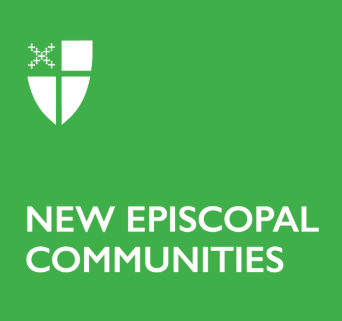 Guia de Solicitud de Nuevas Propuestas de la Comunidad Episcopal2022-2024Bienvenido a la Guía de Solicitud de Nuevas Propuestas de la Comunidad Episcopal. ¡Nuestros lectores de propuestas están deseosos de leer sobre su hermosa visión para nuevos ministerios! Estamos agradecidos por el coraje demostrado en plasmar su visión en papel y compartirla con nosotros.Si tiene alguna pregunta sobre la solicitud o sobre la elegibilidad de su comunidad para recibir fondos, no dude en comunicarse con la Reverenda Katie Nakamura Rengers, Oficial de Personal para la Plantación de Iglesias a krengers@episcopalchurch.org o al 205-919-1438. También puede solicitar una reunión usando el enlace de mi calendario: https://go.oncehub.com/KatieRengersTabla de contenidoPlazo	2Elegibilidad	2Tipos de subvenciones:	2Directrices y requisitos	2Información básica	4-5Cuéntanos sobre tu comunidad	5Solicitud de Propuestas o Becas de Discernimiento	7Solicitud de subvención semilla	8Solicitud de Propuesta o Beca de Crecimiento	11Solicitud de Propuestas o Becas de Cosecha	13Como enviar su solicitudPuede enviar su solicitud (en inglés o español) en línea aquí: https://dfms.formstack.com/forms/spring_2022_nec_grant_applicationO puede enviar su solicitud por correo electrónico a krengers@episcopalchurch.orgPlazoLos plazos firmes para la presentación de solicitudes de propuestas en esta ronda se encuentran en el sitio web de New Episcopal Communities.ElegibilidadHay muchos líderes y visiones nuevas y creativas que merecen apoyo financiero. Estas propuestas están especialmente destinadas a financiar ministerios que se ajusten a la definición de una Nueva Comunidad Episcopal. Si aún no está seguro de si su visión es elegible para financiamiento, programe una conversación con la reverenda Katie Nakamura Rengers, oficial de personal para la plantación de iglesias.Tipos de subvenciones:Propuestas o Becas de discernimiento: Hasta $5,000 para financiar la temporada de discernimiento de una nueva comunidad episcopal. Los fondos se pueden usar para propósitos que incluyen: enviar al líder potencial a un retiro de evaluación de dones, entrenamiento, capacitación, estudios demográficos, microexperimentos, visitas a ministerios similares, etc.Propuestas o Becas de Semilla: hasta $ 30,000 para financiar las etapas iniciales del lanzamiento de la Nueva Comunidad Episcopal. Un beneficiario de un Subsidio Semilla normalmente se encuentra en el primer y/o segundo año de su ciclo de vida. Una solicitud de Beca Semilla tiene un plan de ministerio sólido y realista, los comienzos de un equipo central y el apoyo de su diócesis local.Propuestas o Becas de Crecimiento: Hasta $30,000 para ayudar a financiar aproximadamente el segundo y tercer año de una Nueva Comunidad EpiscopalPropuestas o Becas de Cosecha: hasta $ 40,000 para ayudar a financiar las etapas posteriores del nacimiento de la Nueva Comunidad Episcopal (aproximadamente 3-6 años).Directrices y requisitosEstas propuestas o becas de NEC no están destinadas a ser independientes, sino a ser igualadas por una inversión diocesana a la visión. Se prefiere una inversión equitativa de dólar por dólar; sin embargo, en las diócesis donde esto no es posible, buscamos evidencia de compromiso en términos de recursos particulares u otro tipo de apoyo.Cada solicitud requiere el endoso diocesano.  Programe una reunión de 60 minutos con su obispo para darles el formulario y discutir las respuestas a las preguntas que deben responderse juntos.Las propuestas o becas de NEC se pueden utilizar para respaldar fines operativos o programáticos, como salarios y beneficios, seguros, alquiler, materiales educativos y otras necesidades operativas. No están destinados a ser utilizados para gastos de capital.Los líderes de punto o líderes claves de las comunidades que reciben fondos de la Beca de Semilla deben asistir a un retiro de Liderazgo Misional Discernido, o su equivalente. La asistencia corre por su cuenta, pero puede pagarse con los fondos de su subvención.Los líderes claves de las comunidades que reciben cualquier tipo de beca o propuesta de la Nueva Comunidad Episcopal deben recibir capacitación profesional. El entrenamiento corre por su cuenta, pero puede pagarse con los fondos de su propuesta.Los líderes de las Nuevas Comunidades Episcopales deben comprometerse a participar regularmente en la comunidad más amplia de plantación de iglesias y redesarrollo, asistiendo a una de nuestras conversaciones mensuales (enlace al segundo martes y tercer jueves al menos trimestralmente (cuatro veces al año). Use esto enlace para suscribirse a nuestro boletín para recordatorios y enlaces de zoom: https://www.episcopalchurch.org/ministries/new-episcopal-communities/Se debe presentar un informe financiero un año después de la recepción de la beca o propuesta antes de solicitar otra. Las nuevas comunidades episcopales pueden solicitar y recibir propuestas por un total de hasta $200,000 en el transcurso de dos trienios.Información básicaTu nombre título EmailTeléfononombre del ministerioDirección del sitioDiócesis patrocinadorafecha de inicio proyectada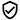 Seleccione un Defensor Diocesano para su ministerio. Un Defensor Diocesano es una persona bien conectada en el sistema diocesano, no necesariamente el clérigo o el personal de la diócesis. Esta persona será responsable de ayudar a este ministerio a navegar el sistema diocesano y de abogar por el ministerio con los diversos públicos de la diócesis.NombreTítuloteléfonoemailSeleccione un Agente Fiscal para su ministerio. Un Agente Fiscal es un miembro del personal diocesano que ha aceptado recibir los fondos de la beca o propuesta y distribuirlos al nuevo ministerio, asegurándose de que se lleven a cabo los controles financieros adecuados.NombreTítuloteléfonoemailCuéntanos sobre tu comunidadPara ser llenado por los solicitantes por primera vezDescriba el nuevo ministerio en 200 palabras o menos:¿Es ésta una asociación con otra denominación?En caso afirmativo, describa brevemente la asociación:El área de servicio principal es:​☐ Rural☐ Urbano☐ suburbano☐ Otro:Describa las características de su vecindario principal. Puede definir "vecindario" como sea más apropiado para su contexto, sin embargo, ayúdenos a entender lo que tiene en mente.¿A qué grupo (o grupos) será dirigido este ministerio?(¿Con quién trabajarás?)¿Qué porcentaje de la población no asiste a la iglesia?¿Su comunidad tiene la intención de llegar a las personas que históricamente han estado subrepresentadas en la Iglesia Episcopal? Es decir; jóvenes, adultos jóvenes, personas de color, personas pobres y de clase trabajadora, personas con educación secundaria o menos, o personas con poca o ninguna experiencia en la iglesia)Si esta iniciativa se enfoca principalmente en los ministerios latinos, indígenos asiamericanos, o negros, ¿ha consultado con el personal de la Iglesia Episcopal que apoya estos ministerios?En caso afirmativo, comente la consulta:Si no, ¿cuándo tiene la intención de comunicarse con los misioneros de la Iglesia Episcopal y/o necesita una presentación?Haga una lista de las necesidades sociales particulares en el contexto de su ministerio, especialmente aquellas que otros grupos no abordan o abordan de manera insuficiente:Describa las condiciones socioeconómicas del área de servicio:¿Qué cambios demográficos se esperan en los próximos diez años?(¿Qué grupos están aumentando/disminuyendo en su área de interés? ¿Qué factores pueden conducir a cambios demográficos?)Enumere a otras personas que realizan un ministerio significativo dentro de su comunidad de interés:Identifique los activos o bienes gananciales ya presentes en la comunidad que pueden contribuir a este trabajo:(es decir, bibliotecas, centros comunitarios, organizaciones sin fines de lucro, empresas) ¿Cómo establecerá asociaciones con otros grupos?¿Qué otras iglesias nuevas se han establecido en los últimos cinco años o se están estableciendo actualmente?Enumere las cuatro congregaciones TEC y ELCA más cercanas, incluida su asistencia semanal promedio y la distancia desde el área de servicio principal:Solicitud de Propuestas o Becas de DiscernimientoRequerido:endoso diocesanoCantidad solicitada:Proporcione una narración de 1 página (alrededor de 500 palabras) que explique por qué es importante discernir una nueva comunidad en este lugar y en este momento.¿Qué esperas descubrir durante este período de discernimiento? ¿Qué preguntas estás haciendo?¿De qué manera encaja esta iniciativa con la estrategia misionera diocesana?Proporcione una descripción detallada de cómo piensa gastar estos fondos:¿Qué inversión piensa hacer su diócesis en esta temporada de discernimiento? (es decir, partida del presupuesto diocesano, aprobación del consejo diocesano o del comité permanente)Solicitud de subvención semilla 	Requerido:endoso diocesanoCantidad solicitada:Proporcione una narrativa de 1 página (alrededor de 500 palabras) que explique por qué es importante comenzar esta Nueva Comunidad Episcopal en este momento.¿De qué manera encaja esta iniciativa con la estrategia misionera diocesana?¿Qué inversión piensa hacer su diócesis en esta temporada de siembra? (es decir, partida del presupuesto diocesano, aprobación del consejo diocesano o del comité permanente)Líder principal¿Quién es el líder puntual o principal de la Nueva Comunidad Episcopal?​​¿Ha asistido el líder principal a un Retiro de Liderazgo Misional Discernido a través de la Oficina de Plantación y Reurbanización de Iglesias, o ha sido evaluado a través de otro proceso?Asistió a un retiro de DML¿Qué aprendiste sobre ti mismo, tus dones para el liderazgo y cualquier área desafiante en particular?Evaluado a través de otro ProcesoDescribir el proceso¿Qué aprendiste sobre ti mismo, tus dones para el liderazgo y cualquier área desafiante en particular?El líder aún no ha sido evaluado¿Qué formación ha recibido el líder principal? ¿Qué formación pretende recibir?.   ¿Tiene el líder principal un entrenador? Describa brevemente la relación de entrenamiento, mentoría o “coaching.”Equipo centralUn equipo central está compuesto por personas que se han comprometido a acompañarlo en el viaje de plantación de iglesias. Estas personas tienen la intención de hacer de la Nueva Comunidad su principal hogar espiritual, ofrecer su tiempo, talento y tesoro, y guiar a otros en las prácticas y comportamientos que la Nueva Comunidad espera adoptar.¿Se ha identificado un equipo central?☐Sí ☐No Si es así, ¿cuántas personas forman el equipo central y qué experiencia y fortalezas aportan al comienzo de la nueva iglesia? Si no, ¿cómo se reclutará y formará un equipo central para ayudar a iniciar esta nueva congregación?¿Cómo está representada la población objetivo (ya sea una etnia particular o un grupo socioeconómico) por el iniciador de iglesias y/o el equipo central?¿Qué otras personas, remuneradas o no, aportarán destrezas profesionales a este nuevo ministerio? (es decir, músicos, apoyo administrativo, gestión financiera u otras especialidades ministeriales)¿Cómo será para usted nutrir a su equipo central en el camino?Ministerio Plan y FinanciamientoUn plan ministerial es una guía que lo ayuda a usted y a su equipo central a comunicarse y avanzar para convertir su visión en realidad. Un plan sólido contiene al menos estos componentes básicos:Resultados: La diferencia que queremos que nuestra comunidad haga en el mundo de DiosObjetivos: los puntos de referencia tangibles que lo acercarán a esos resultadosPróximos pasos: ¿Qué acción debe tomarse, por quién y cuándo?Recursos: ¿Cuánto dinero (y otros recursos) se necesita y cuáles son nuestros flujos de ingresos?Rendición de cuentas: las relaciones que deberá gestionar a lo largo del caminoDescriba su plan de ministerio propuesto para los años 1, 2 y 3 de la Nueva Comunidad Episcopal.Si lo prefiere, puede cargar su plan de ministerio como archivo adjunto.En esta etapa del camino, ¿qué significa para usted “sostenibilidad”, en el contexto de esta Nueva Comunidad Episcopal? En otras palabras, ¿cuáles son sus planes para la financiación a largo plazo? En particular, cuéntenos sobre su anticipación de los roles de administración comunitaria, financiamiento diocesano, cualquier empresa social, etc.Adjunte un presupuesto para sus próximos 12 meses de esta nueva comunidad. Enumere todos los gastos, todas las fuentes de ingresos e incluya cualquier elemento de "contabilidad fuera de los libros" (como los salarios pagados directamente por su diócesis). Solicitud de Propuesta o Beca de CrecimientoCantidad solicitada:Actualización del portafolio o carpetaReflexione sobre la "carpeta de fondos" que envió con las solicitudes de propuestas anteriores de NEC (si necesita una copia, comuníquese con Katie Nakamura Rengers en krengers@episcopalchurch.org) ¿Qué cambios han ocurrido en su vecindario circundante mientras tanto? Reflexione sobre cualquier cambio demográfico notable, negocios y organizaciones sin fines de lucro que hayan abierto o cerrado recientemente, y asociaciones comunitarias que haya desarrollado.Líder principal¿Quién es el líder puntual o principal de la Nueva Comunidad Episcopal?​​¿Ha asistido el líder principal a un Retiro de Liderazgo Misional Discernido a través de la Oficina de Plantación y Reurbanización de Iglesias, o ha sido evaluado a través de otro proceso?Asistió a un retiro de DML¿Qué aprendiste sobre ti mismo, tus dones para el liderazgo y cualquier área desafiante en particular?Evaluado a través de otro ProcesoDescribir el proceso¿Qué aprendiste sobre ti mismo, tus dones para el liderazgo y cualquier área desafiante en particular?El líder aún no ha sido evaluado¿Qué formación ha recibido el líder principal? ¿Qué formación pretende recibir?.   ¿Tiene el líder principal un entrenador? Describa brevemente la relación de entrenamiento, mentoría o “coaching.”Reflexionando sobre el primer añoPor favor, reflexione sobre su primer año o dos de ministerio. ¿Qué metas te propusiste y lograste? ¿Qué metas no cumpliste y por qué?¿Qué asociaciones y relaciones ha formado con vecinos, entidades comunitarias, otras congregaciones?¿Cómo es el ritmo de vida de su comunidad, en este momento?¿Cómo utilizó los fondos de la Beca o Propuesta de Semilla? Cuéntenos sobre lo que ha aprendido en su primer año de ministerio.Mirando hacia el futuroDescriba su liderazgo/equipo central. ¿Cómo ha evolucionado tu equipo en el último año? ¿Qué has aprendido sobre nutrirlos? ¿Cómo estás desarrollando líderes misionales?¿Qué no has podido hacer todavía que te gustaría hacer en este próximo año?¿Qué ha cambiado en su plan de ministerio, desde el año pasado hasta ahora? Si encuentra que su plan de ministerio ha cambiado sustancialmente, o que ha encontrado una forma más clara de presentarlo, adjúntelo a esta solicitud.¿Cuáles ha descubierto que son sus medidas de éxito? ¿Cómo está comunicando estas medidas a su equipo, a su diócesis y a sus otros seguidores?En esta etapa del camino, ¿qué significa para usted “sostenibilidad”, en el contexto de esta Nueva Comunidad Episcopal? En otras palabras, ¿cuáles son sus planes para la financiación a largo plazo? En particular, cuéntenos sobre su anticipación de los roles de administración comunitaria, financiamiento diocesano, cualquier empresa social, etc.Adjunte un presupuesto para sus próximos 12 meses de esta nueva comunidad. Enumere todos los gastos, todas las fuentes de ingresos e incluya cualquier elemento de "contabilidad fuera de los libros" (como los salarios pagados directamente por su diócesis)Capacitación adicional y recursos¿Qué capacitación y recursos cree que aún necesita?¿Qué le hubiera gustado saber antes de comenzar esta Nueva Comunidad Episcopal? (Usaremos las respuestas a esta pregunta para ayudarnos a mejorar la capacitación y los recursos que ofrece nuestra oficina)¿Qué libros, artículos y podcasts recomendaría a otros plantadores de iglesias?


Solicitud de Propuestas o Becas de CosechaCantidad solicitada:Actualización del portafolio o carteraReflexione sobre la "cartera de fondos" que envió con las solicitudes de propuestas anteriores de NEC (si necesita una copia, comuníquese con Katie Nakamura Rengers en krengers@episcopalchurch.org) ¿Qué cambios han ocurrido en su vecindario circundante mientras tanto? Reflexione sobre cualquier cambio demográfico notable, negocios y organizaciones sin fines de lucro que hayan abierto o cerrado recientemente, y asociaciones comunitarias que haya desarrollado.Lider principal¿Quién es el líder principal de esta comunidad? ¿Se ha mantenido igual el liderazgo principal (el plantador de iglesias) desde los períodos de la Propuesta de Semilla y Crecimiento?¿Qué ha aprendido sobre su propio liderazgo durante el último año? ¿Cuáles son sus dones más fuertes y cuáles son sus áreas de lucha?¿Tiene el líder principal un entrenador? Describa brevemente la relación de coaching.Refleccionando en el pasado¿Qué alegrías y celebraciones han tenido lugar en su comunidad, desde que recibió la Beca de Crecimiento o la propuesta anterior? ¿Cómo es el ritmo de vida de su comunidad, en este momento?¿Qué preocupaciones tiene actualmente la nueva comunidad?¿Qué ha aprendido desde que recibió la Beca de Crecimiento o las propuestas anteriores? ¿Cómo utilizó esos fondos?¿Cómo se ha implementado el plan del ministerio? Sea específico sobre los objetivos alcanzados, los que aún no se han cumplido y los objetivos que han cambiado.Viendo hacia adelante Mire nuestra página conteniendo ejemplos de puntos de referencia para una nueva comunidad episcopal. ¿Qué puntos de referencia parecen estar al alcance de su comunidad? ¿Cuál todavía puede estar lejos? ¿Cuáles son menos significativos para su comunidad y qué agregaría en su lugar?¿Cuáles ha descubierto que son sus medidas de éxito? ¿Cómo está comunicando estas medidas a su equipo, a su diócesis y a sus otros seguidores?Describa su Plan de Ministerio en curso. Puede usar el cuadro a continuación o cargar un archivo adjunto.En esta etapa del camino, ¿qué significa para usted “sostenibilidad”, en el contexto de esta Nueva Comunidad Episcopal? En otras palabras, ¿cuáles son sus planes para la financiación a largo plazo? En particular, cuéntenos sobre su anticipación de los roles de administración comunitaria, financiamiento diocesano, cualquier empresa social, etc.Adjunte un presupuesto para sus próximos 12 meses de esta nueva comunidad. Enumere todos los gastos, todas las fuentes de ingresos e incluya cualquier elemento de "contabilidad fuera de los libros" (como los salarios pagados directamente por su diócesis)Capacitación adicional y recursos¿Qué formación y recursos necesita todavía?¿Cómo ha estado alentando y asesorando a otros líderes misionales y/o posibles plantadores de iglesias en su diócesis? ¿Colegas plantadores de iglesias en toda la Iglesia Episcopal en general?¿Qué oportunidades ha tenido para educar a sus líderes diocesanos sobre el trabajo de plantación de iglesias?¿Qué libros, artículos, podcasts o experiencias recomendaría a otros plantadores de iglesias?